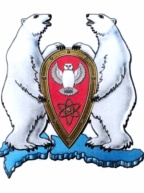 АДМИНИСТРАЦИЯ МУНИЦИПАЛЬНОГО ОБРАЗОВАНИЯ  ГОРОДСКОЙ ОКРУГ «НОВАЯ ЗЕМЛЯ»РАСПОРЯЖЕНИЕ«09» апреля 2021 г. № 47 г. Архангельск-55О подведении итогов конкурса поделок «Мой космос»	В соответствии со Стратегией социально-экономического развития МО ГО «Новая Земля» на 2021-2023 г.г., утвержденной решением Совета депутатов МО ГО «Новая Земля» от 24.11.2020 № 163, ведомственной целевой программой МО ГО «Новая Земля» «Дети Новой Земли» на 2021 год, утвержденной распоряжением администрации МО ГО «Новая Земля» от 29.12.2020 № 199,р а с п о р я ж а ю с ь:	1.	По результатам проведения конкурса поделок «Мой космос» объявить победителями, вручить памятные призы:	Детям дошкольного возраста:За I место:- Юхтанову Степану – набор для творчества Муарис/ Божья коровка загадка.За II место:- Голосову Виктору – 3-D лепка «Fisher Price. Лесные друзья».              За III место:-   Пухову Кириллу- набор витражных красок «УТЕНОК».2.	Вручить памятные призы – светоотражатели - в количестве 35 штук участникам конкурса. 3. Настоящее распоряжение опубликовать на официальном сайте МО ГО «Новая Земля».	4. Контроль за исполнением настоящего распоряжения возложить на ведущего специалиста отдела организационной, кадровой и социальной работы Кравцову Т.Н.Глава муниципального образования					          Ж.К. МусинУТВЕРЖДАЮ:Глава муниципального образования городской округ «Новая Земля»______________ Ж.К. Мусин«09» апреля 2021 г.ВЕДОМОСТЬВыдачи подарков по распоряжению администрации МО ГО «Новая Земля»от 09 апреля 2021 № 47 «О подведении итогов конкурса поделок «Мой космос»Ответственный: ведущий специалист ООК и СР _________________ Т.Н. КравцоваНаименованиеКоличествонабор для творчества Муарис/ Божья коровка загадка01 шт.3-D лепка «Fisher Price. Лесные друзья»01 шт.набор витражных красок «УТЕНОК»01 шт.Светоотражатели35 шт.